Publicado en Madrid el 18/04/2018 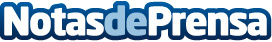 La EOSC 2018 regresa a Madrid para mostrar la innovación, la agilidad y la eficiencia del código abiertoAccenture y Red Hat presentan la cuarta edición del evento el próximo 26 de abril en el Teatro Goya de MadridDatos de contacto:Silvana Vega91 661 17 37Nota de prensa publicada en: https://www.notasdeprensa.es/la-eosc-2018-regresa-a-madrid-para-mostrar-la_1 Categorias: Telecomunicaciones Hardware Madrid Software http://www.notasdeprensa.es